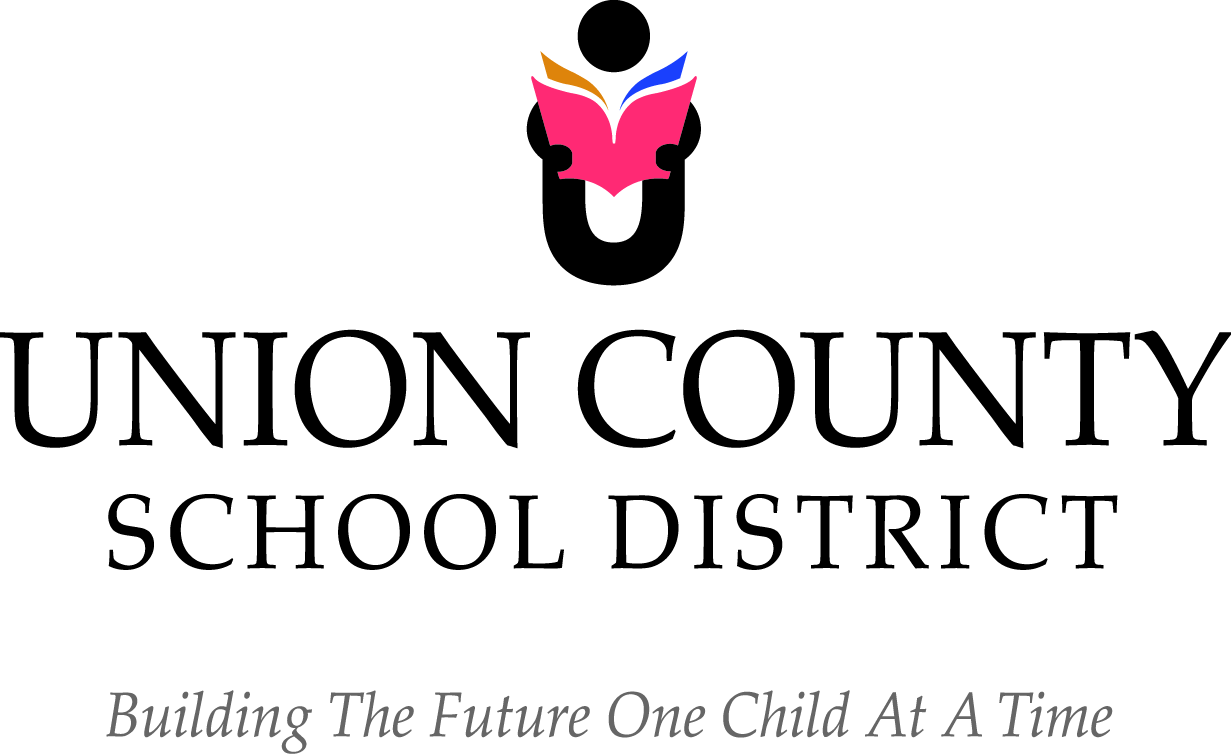 Pre-Kindergarten & Kindergarten RegistrationTuesday, April 14th , 2015: Locations: West Union, Ingomar, East Union, Myrtle 8:00 a.m. to 6:00 p.m.STATE LAW REQUIREMENTSAny child who will be five years old on or before September 1, 2015, is eligible for public school Kindergarten.  Any child who will be four years old on or before September 1, 2015, is eligible for enrollment in the Union County Four-Year-Old Program.REQUIRED DOCUMENTS FOR KINDERGARTENCertified Birth CertificateCertification of Immunization Compliance – Form 121Social Security Card(2) Proofs of ResidencyREQUIRED DOCUMENTS FOR PRE-KINDERGARTENA $25 deposit which will be applied to first month’s tuition Certified Birth CertificateCertification of Immunization Compliance – Form 121Social Security Card(2) Proofs of ResidencyThe Pre-K Program is a tuition-based program.  The cost is $175 per month with the exception of December, which is free.  Students in the Pre-K program are eligible for free/reduced lunch and breakfast, bus transportation, and the opportunity to experience the school environment, which will help prepare them for Kindergarten.  The Pre-K Program will enroll all four-year-old students first; if space is available the program will be opened to younger students.  A waiting list will be available, if needed. If you have any questions regarding registration, you may call one of the following numbers:West Union Attendance Center (662) 534-6745Ingomar Attendance Center (662) 534-5463East Union Attendance Center (662) 534-6920Myrtle Attendance Center (662) 988-2416Union County District Office (662) 534-1960